Årsmøte i Horten Hundeklubb (HHK) for 201911.02.2019 kl. 18.00Vikveien 379Åpning ved styrets lederFremmøte / stemmetallValg av møtelederValg av referentValg av 2 personer til å undertegne årsmøteprotokollGodkjennelse av agendaGodkjennelse av årsberetningerHorten HundeklubbLydighetKonkurransegruppenRallylydighetBrukshundgruppaEndring av vedtekter for Horten Hundeklubb (HHK), gjeldende fra 01.04.2019RegnskapBudsjettValg av styre:Ikke på valg:Valgkomiteens innstilling:Valg på revisor og vararevisorValg av valgkomite, leder + 2 medlemmerInnkomne forslag:Ingen innkomne forslagEventuelt?Årsmøtet er i henhold til nye vedtekter annonsert på klubbens nye hjemmeside, samt facebookside, og hengt opp på klubben.Medlemsmøte med utdeling av priser avholdes umiddelbart etter årsmøtets avslutning.Årsberetning for Horten HundeklubbHorten Hundeklubb har i året som har gått avholdt 6 styremøter og 1 medlemsmøte.I høst ble det satt opp ny bod, da den gamle var blitt skjev.Etter avtale er det John Are Lærum som står for brøyting av sletta. For å begrense kostnader på brøyting, har det blitt prioritert å brøyte de dager hvor det har vært trening med instruktør. Klubben har hatt 1 dugnad, plassen ble ryddet og raket, hytta ble vasket, toalettet tømt og vasket,Kiosk salg har hovedsakelig begrenset seg til salg av kaffe og brus, hvor ansvarlig for treningen har solgt når medlemmene ønsket å handle.I juni ble det holdt en sommerfest med leker og godt humør i flott sommervær. I november ble det holdt en juleavslutning på klubben, med gløgg og kaker. En fin og sosial kveld. Klubben arrangerte Hundens dag, 26. mai. Grunnet lite oppmøte ble styre enig om at i fremtiden skal den arrangeres på høsten.Horten Hundeklubb deltok ikke i borgertoget på 17. mai i 2018.Klubben har avholdt 2 rallylydighetsstevner.Årsberetning for lydighet 2018HHK har også i år hatt treninger i hverdagslydighet på onsdager. Lisbeth Venås har vært hovedinstruktør i 2018, etter fullført trinn 1 utdannelse høsten 2017, mens Tanja Andreassen og Svein Cederborg har hjulpet til.Fokuset har vært mot den daglige lydigheten man trenger, møtetrening, kontakt, innkalling m.m., men har selvsagt blitt justert ut i fra hvem som har møtt opp, det har vært fra to til tretten ekvipasjer på treningene.Svein Cederborg var instruktør for bronsemerkekurs høsten 2018, og klubben har avholdt to bronsemerkeprøver i 2018, en før sommeren og en på senhøsten, der til sammen 7 ekvipasjer besto.Årsberetning for konkurranselydighet 2018På mandager har det vært konkurranselydighet uten instruktør. Treningene har vært lagt opp med at alle har hatt fokus på hver enkelt ekvipasje i noen minutter, for å hjelpe denne med en spesiell utfordring, før man har gått over til egentrening, noe som har fungert bra. Interessen for konkurranselydighet har vært begrenset i klubben, men det er enkelte ekvipasjer som har planer om å starte lydighet i 2019. Treningene har tidvis også funnet sted andre steder enn klubben for å gi litt nye utfordringer.Det har vært fra to til syv ekvipasjer på treningene, men vi håper at flere vil fatte interesse for lydighet fremover.ÅRSRAPPORT RALLY LYDIGHET 2018.Vi har lagt nok et aktivt rally – år bak oss. På treningene er vi alt fra 4 til 8-9 ekvipasjer. Vi har avviklet 2 stevner, vår og høst, noe som gir litt inntekter til klubben.Ellers har vi vært veldig aktive på konkurransesiden, med 14 stk som har startet med både en og to hunder, til sammen 28 stevner, og vi har gjort det veldig bra.Vi er en fin gjeng som reiser på stevner, backer hverandre opp og har det mye moro sammen.  Vi gleder oss over hverandres fremgang og resultater, og hjelper hverandre med å holde motet oppe når det butter imot.Flere av oss har nå hunder med titler RL 1, RL 2 og RL 3.En ekvipasje stilte i årets NM, og fikk en fin 14 plass. Rally lydighet er en sport hvor det er lett å diske, så det å komme på resultatlista er flott i seg selv. Vi har også stilt med lag, med en fin 4 plass som beste resultat.HHK er en klubb som stadig utmerker seg i miljøet.Rally lydighet er også en flott aktivitet som er med på å skape en god kontakt mellom hund og fører. Man trenger ikke konkurrere, alle er hjertelig velkommen på våre treninger.Birthe.Årsberetning for brukhundgruppaBrukshundgruppa i HHK er en liten gruppe som har møttes noe innimellom. Det har vært drevet noe med spor, noe med rundering og noe med å trene inn de grunnleggende ferdighetene som trengs for det foregående. Det ble avholdt ett lite blodsporkurs før sommeren.Treningene har blitt justert etter den enkeltes nivå.Årsberetning for Utstillingsåret 2017Årsberetning for utstillingsåret 2018Det er ingen aktivitet innen utstillingstrening i HHKs regi p.d.d. Dette fordi interessen er veldig liten.HHK har allikevel noen få medlemmer som driver aktivt med utstilling av sine hunder. Det har resultert i flere titler dette året.3 hunder har oppnådd tittelen Norsk Utstillings Champion (N UCH). 2 hunder har oppnådd tittelen Dansk Utstillings Champion (D UCH).1 hund har oppnådd tittelen Svensk Utstillings Champion (S UCH).1 hund har oppnådd tittelen Nordisk Utstillings Champion (NORD UCH).Mvh utstillingsansvarlig/kontakt Hege DåpanEndring av vedtekter for HHK:§ 2-2 første ledd bokstav a): Utmeldelse skjer som hovedregel via «Min Side» på NKK.no, alternativt skriftlig (brev eller epost) til klubben.§ 3-1 femte ledd: Det kan alltid kreves skriftlig avstemming. Oppnås ikke alminnelig flertall (50 % + 1, blanke stemmer teller ikke) under første avstemming, gjennomføres ny avstemming. Den kandidat/det forslag som oppnådde færrest antall stemmer faller ut i neste avstemming inntil en kandidat/et forslag har oppnådd alminnelig flertall.  Avgitte stemmer på kandidater som ikke er valgbare skal forkastes.§ 3-3 første og annet ledd: Årsmøtedato skal bekjentgjøres for medlemmene med minst 8 ukers varsel. 		Det skal av styret innkalles til ordinært årsmøte med minst 2 ukers frist. Innkallingen skal sendes, pr e-post eller post, publiseres på klubbens nettsider, samt bekjentgjøres ved oppslag på klubbhytta.§ 3-4 første ledd bokstav h):Velge:Leder for 2 år	Nestleder for 2 år4 styremedlemmer for 2 år	1 varamedlem for 1 år	Revisor for 1 år1 vararevisor for 1 årValgkomite med Leder og 2 medlemmer for 1 år1 vara til valgkomiteen for 1 år§ 3-4 femte ledd:Benkeforslag ved personvalg er ikke tillatt (likevel reguleres det unntak når det ikke foreligger kandidater eller at kandidater eller tillitsvalgte trekker seg, begrenset til to kandidater.)§ 4-3 første ledd:velge/oppnevne sekretær og kasserer innen- eller utenfor styret§ 5-1:Valgkomiteen består av leder og 2 medlemmer.§ 6-4:Klubber kan selv vedta ytterligere lovtekst etter behov. Lovmalen er et minimumskravRegnskap 2018 og budsjett 2019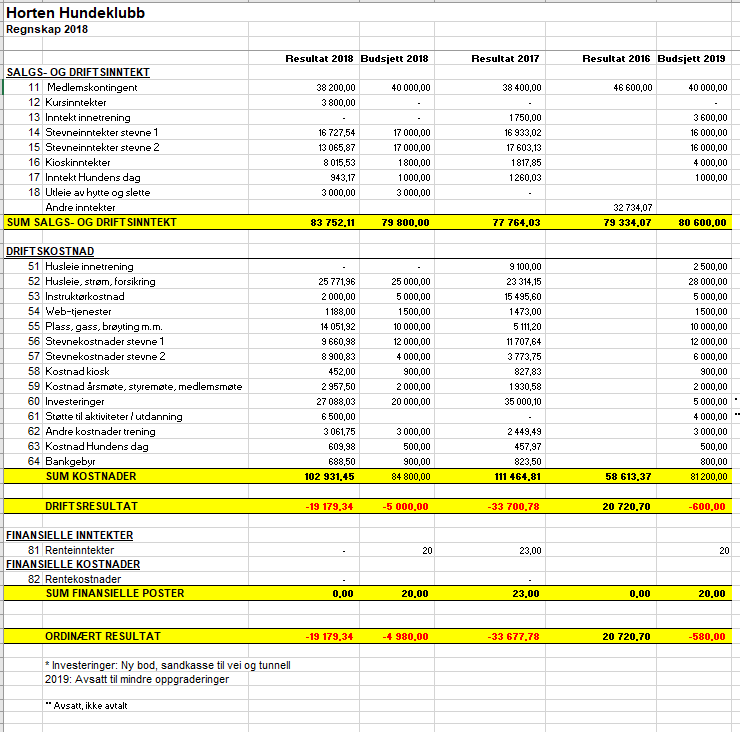 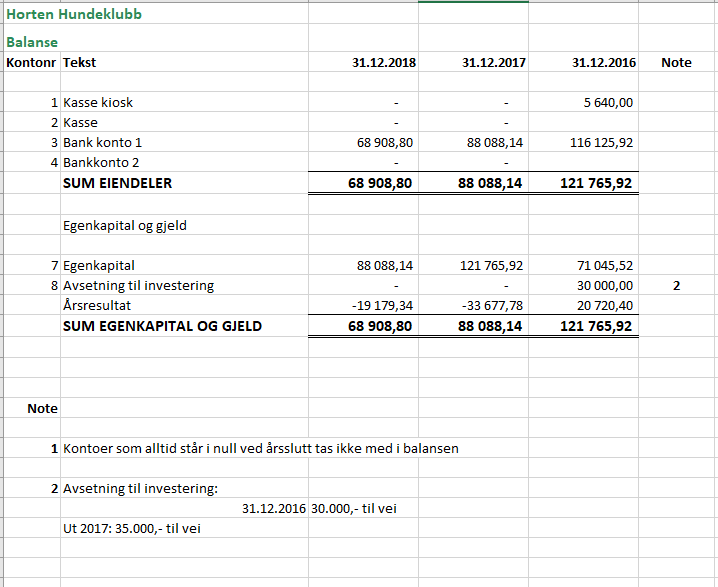 HHK’s medlemsverv for 2017 – 2018:Styret for HHK:Andre verv:Verv:Gjenværende tid:Nestleder: Svein Cederborg 1 årSekretær: Kirsten Engberg 1 årStyremedlem: Tanja Andreassen 1 årLeder: Lisbeth Venåsvelges for 2 årStyremedlem: Hanna Svendsrud Lieng velges for 2 årStyremedlem: Caroline Martinsenvelges for 2 årStyremedlem: Lise Storelidvelges for 2 årEmail:Telefon:Leder: Lisbeth Venås lisbeth.venaas@gmail.com41 61 00 57Nestleder: Svein Cederborg  Kasserer: Ellen Nordberg Olsenenord.olsen@gmail.com91 83 92 81Styremedlem: Hege Dåpanhege.dapan@outlook.com99 22 69 59Styremedlem: Nina Nesjenina@gallerinesje.noStyremedlem: Tanja AndreassenValgkomite: Birthe Sjuls ThoresenRevisor: Ranja AskjerVara revisor: Lise Storelid